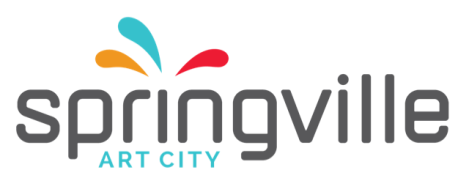  Mechanic Operator Mechanic Operator Mechanic OperatorJob Description (last updated: 2016)Job Description (last updated: 2016)Job Description (last updated: 2016)Department:Position Reports to:Generations Operations SupervisorPay Grade:Employment Type:Exempt/Nonexempt:Description:Under the direction of the Generation Operations Supervisor, this position maintains, operates and repairs municipal generation and support equipment for the City.Under the direction of the Generation Operations Supervisor, this position maintains, operates and repairs municipal generation and support equipment for the City.Duties:Maintains and operates duel-fuel reciprocating engines, hydroelectric generators for the production of power for the City.Monitors municipal electrical system and the usage of electric power and culinary water systems.Maintains, installs, and repairs generation equipment.Maintains daily logs of all maintenance work performed.Performs welding, piping, and fabrication work.Executes day to day power set point purchases and power scheduling.Dispatches after-hours electrical crews and equipment via SCADA and the City radio communications to restore electric service.Monitors emission systems for accurate operation.Maintains and operates duel-fuel reciprocating engines, hydroelectric generators for the production of power for the City.Monitors municipal electrical system and the usage of electric power and culinary water systems.Maintains, installs, and repairs generation equipment.Maintains daily logs of all maintenance work performed.Performs welding, piping, and fabrication work.Executes day to day power set point purchases and power scheduling.Dispatches after-hours electrical crews and equipment via SCADA and the City radio communications to restore electric service.Monitors emission systems for accurate operation.All other duties as assigned.All other duties as assigned.Qualifications:High school graduate. Two years of diesel and heavy duty mechanics training or equivalent. Four years of experience with large reciprocating engines, and power generation. Welding and piping experience. Must have valid Utah driver’s license.KNOWLEDGE, SKILLs and ABILITIESMust have complete knowledge and ability in maintaining and repairing duel-fuel engines, including full engine tear down, inspection, and rebuild, spill timing and installation of injection pumps, rebuilding injectors, turbo replacement, web deflection, etc.  Must also be completely familiar with compressor equipment, boilers, pumps and valves, cooling tower maintenance and repair, fuel treatment, etc.  Must have broad knowledge in various types of welding, machining, and operating several types of heavy equipment including overhead crane, backhoe, forklift, etc.   Requires the ability to perform duties and work for extended periods of time with minimal supervision-often works alone. Must be able to work outdoors in all types of weather. High school graduate. Two years of diesel and heavy duty mechanics training or equivalent. Four years of experience with large reciprocating engines, and power generation. Welding and piping experience. Must have valid Utah driver’s license.KNOWLEDGE, SKILLs and ABILITIESMust have complete knowledge and ability in maintaining and repairing duel-fuel engines, including full engine tear down, inspection, and rebuild, spill timing and installation of injection pumps, rebuilding injectors, turbo replacement, web deflection, etc.  Must also be completely familiar with compressor equipment, boilers, pumps and valves, cooling tower maintenance and repair, fuel treatment, etc.  Must have broad knowledge in various types of welding, machining, and operating several types of heavy equipment including overhead crane, backhoe, forklift, etc.   Requires the ability to perform duties and work for extended periods of time with minimal supervision-often works alone. Must be able to work outdoors in all types of weather. Physical Demands:While performing the duties of this job, the employee is frequently required to stand; walk; use hands to finger, handle, feel or operate objects, tools or controls; and reach with hands and arms. The employee is frequently required to sit; climb or balance; stoop, kneel, crouch, or crawl; talk, have good vision, and hear. The employee must frequently lift and/or move up to 75 pounds While performing the duties of this job, the employee is frequently required to stand; walk; use hands to finger, handle, feel or operate objects, tools or controls; and reach with hands and arms. The employee is frequently required to sit; climb or balance; stoop, kneel, crouch, or crawl; talk, have good vision, and hear. The employee must frequently lift and/or move up to 75 pounds 